Порядок перегенерации комплекта криптографических ключей.Первый этап – генерация новых секретных ключей и отправка запроса в банк на выпуск сертификата открытых ключейВойдите в систему Интернет - Клиент и выберите пункт меню- Сервис -> - Безопасность -> - Перегенерация комплекта ключей -> .ПрофилиВ окне справа выберите профиль, комплект ключей которых необходимо перегенерировать.Затем нажмите иконку в виде чистого листа для подготовки к генерации ключей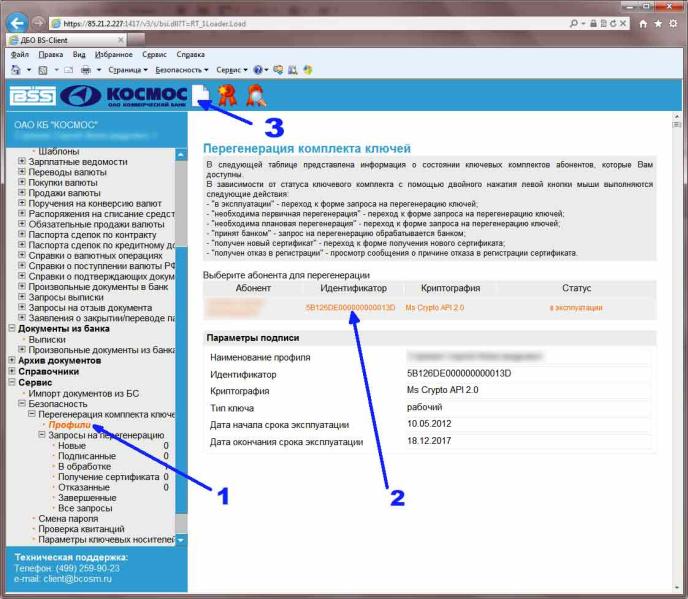 Нажмите иконку показанную на рис. ниже. Начнется процесс генерации новых ключей.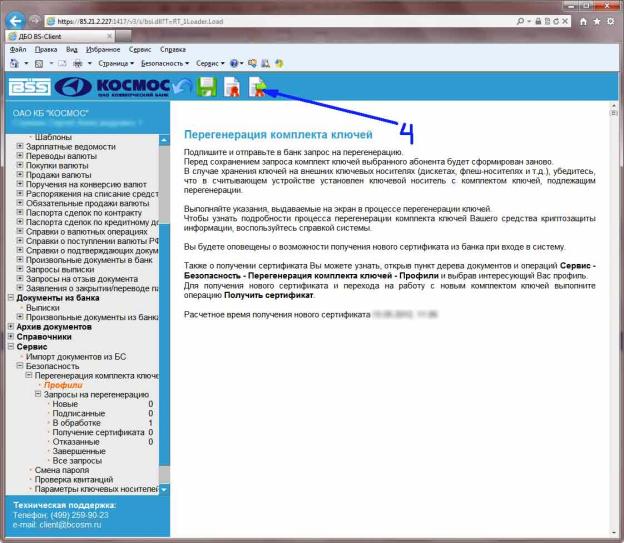 Выберите устройство для хранение новых ключей. Буквенное обозначение выбранного устройства должно совпадать с буквой устройства, где у Вас вставлен носитель.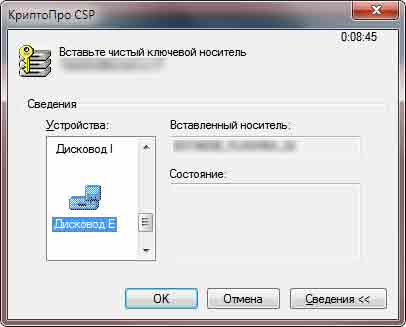 Делайте то, что написано в окне.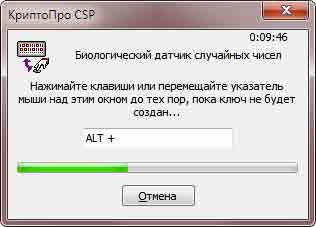 Просто нажмите ОК.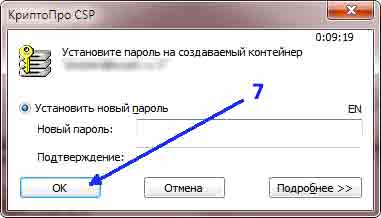 Новый комплект ключей создан на Вашем носителе, а к передаче в банк подготовлен запрос на выпуск сертификата ключей. Подпишите его (нажав «Подписать» в окне).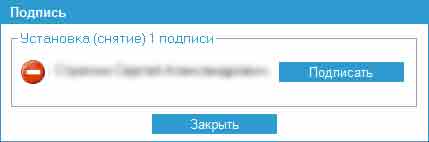 Сформированный запрос на перегенерацию будет виден в пункте меню- Сервис -> - Безопасность -> - Перегенерация комплекта ключей -> .Запросы на перегенерациюв статусе “принят”.После этого откроется окно с печатью акта признания открытого ключа (сертификата) для обмена сообщениями. Распечатайте его в двух экземплярах и подпишите со своей стороны.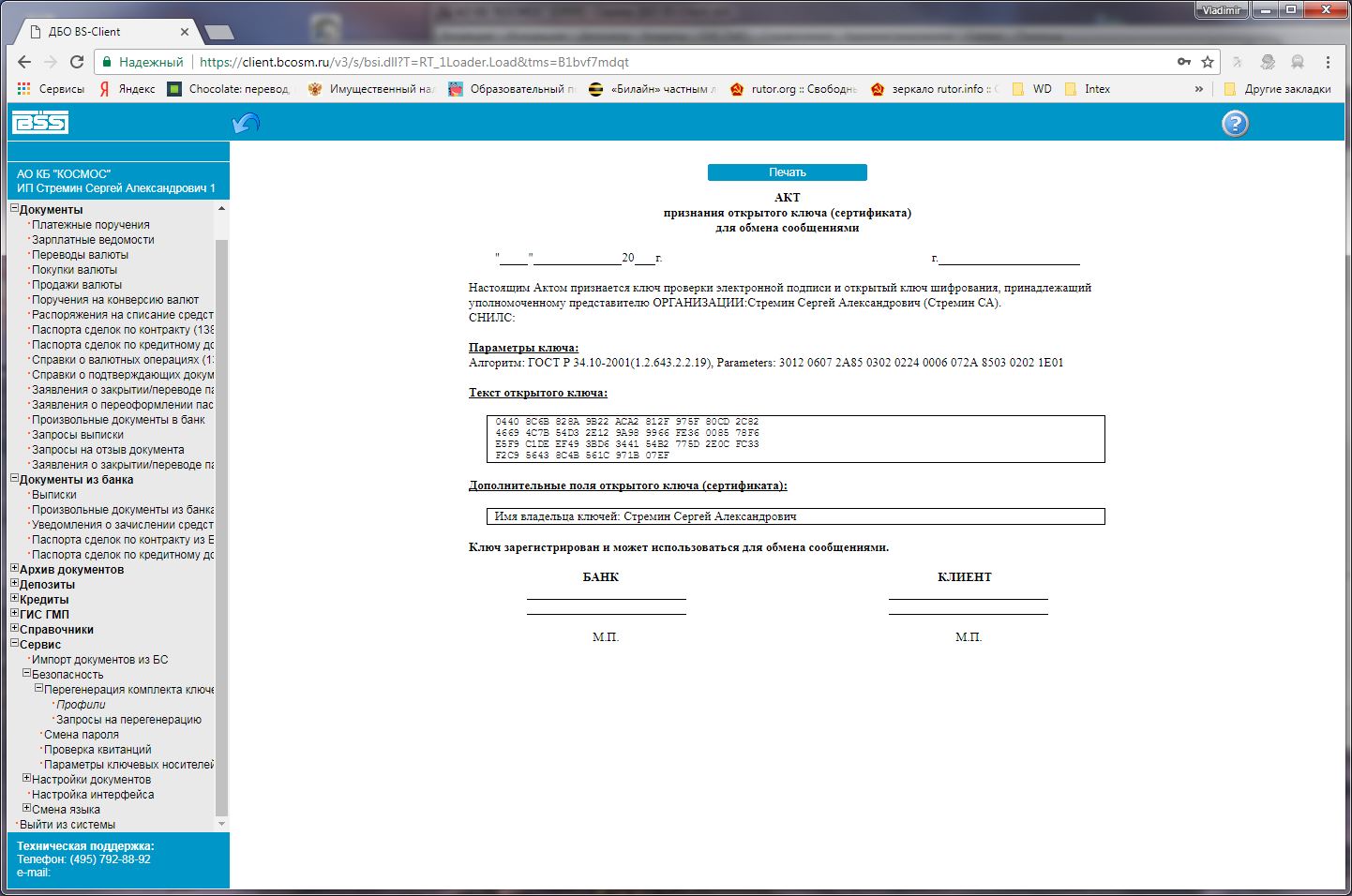 На этом первый этап перегенерации комплекта ключей закончен. Обязательно свяжитесь с тех. поддержкой Банка и сообщите о перегенерации комплекта ключей. Это позволит им оперативно обработать Ваш запрос и выпустить для Вас сертификат открытых ключей. После приема, которого Вы начнете работать с новыми ключами. Закройте программу Интернет – Клиент. И запустите ее через оговоренное с Банком время для завершения процедуры.Второй этап - прием сертификата открытых ключей из Банка.При следующем входе и готовом новом сертификате Вы получите следующее сообщение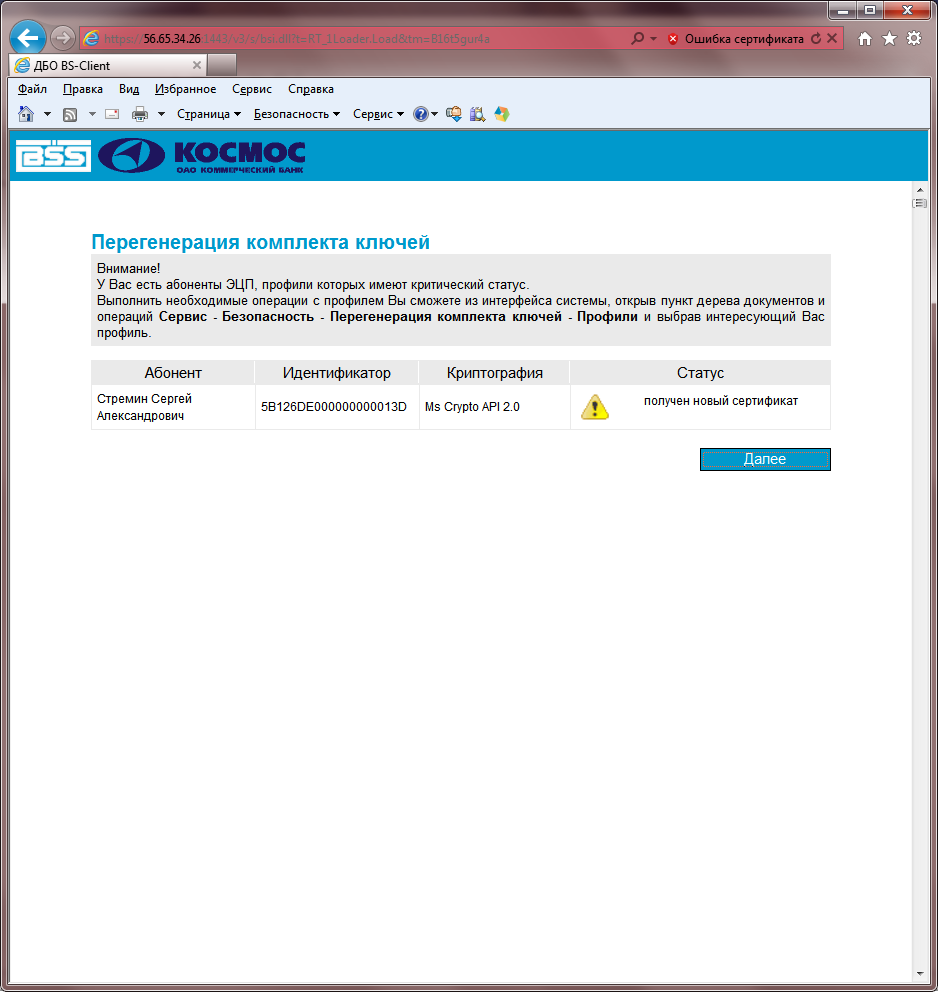 Нажмите «Далее».В меню выберите пункт- Сервис -> - Запросы на перерегистрацию -> 	Получение сертификатаВ правой части окна выберите полученный сертификат.Затем нажмите среднюю иконку в виде красной печати для завершения регистрации сертификата.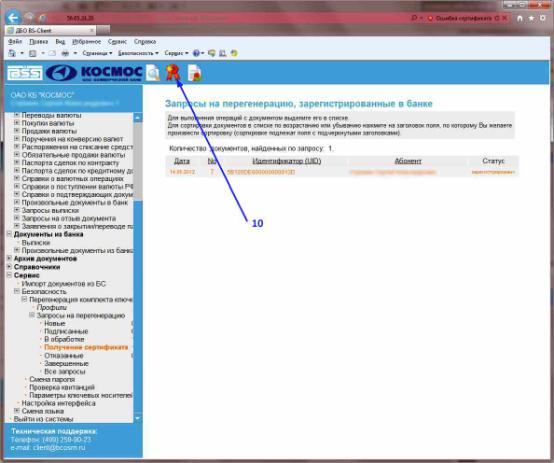 Убедитесь что носитель с рабочими ключами вставлен 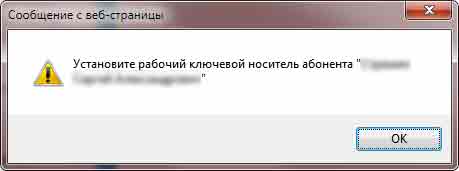 Нажмите ОК.А в следующем окне нажмите «Продолжить»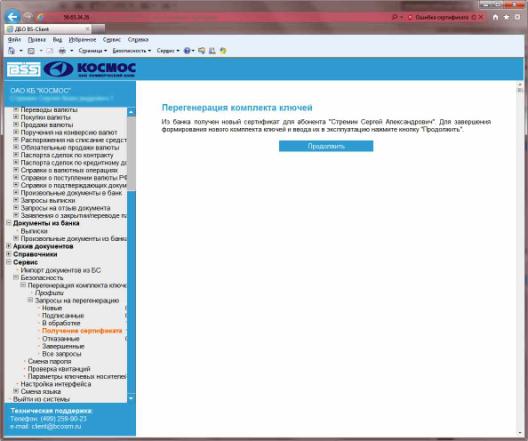 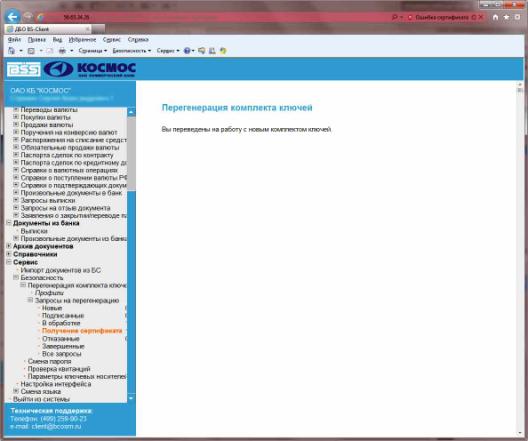 Смена ключей произведена и Вы уже работаете с ними.Не забудьте сделать копию ключевого носителя.Его содержимое есть только у Вас и если носитель испортится Вам придется заказывать новый ключ в Банке.